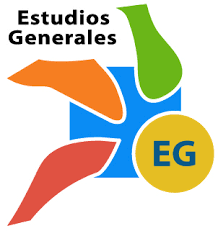 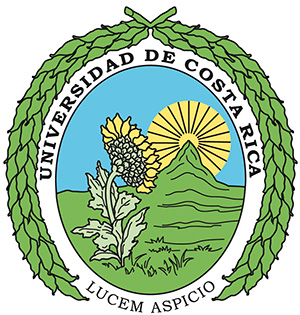 Escuela de Estudios GeneralesSección de Ciencias BiológicasCátedra Enrique Macaya LahmannInvitan a la conferencia virtualMenos biodiversidad, más enfermedad: UNA conservación, UNA saludPresenta: Gilberth Alvarado Barboza, Ph.D.Docente e investigador Laboratorio de Patología Experimental y Comparada (LAPECOM), Escuela de Biología, Universidad de Costa RicaFecha: 8 de noviembre 2022,  5:00pmEnlace:  https://udecr.zoom.us/j/81019977330 ID de reunión:  810 1997 7330Gilberth Alvarado Barboza, Ph.D.Gilberth Alvarado Barboza se graduó como Biólogo en la Universidad de Costa Rica (UCR) y pocos años después como Médico Veterinario en la Universidad Nacional en Costa Rica (UNA). Realizó sus estudios de maestría en la UCR y sus estudios doctorales en la Facultad de Medicina Veterinaria y Zootecnia de la Universidad de São Paulo, Brasil. Es además fotógrafo titulado por el Instituto Tecnológico de Costa Rica (FUNDATEC). Fue profesor en la UNA y ha sido profesor de la Sección de Biología Evolutiva y Sistemática e investigador de la Escuela de Biología y otros centros de la UCR desde hace 10 años. Ha participado en varios proyectos como investigador principal y asociado, fue fundador y coordinador del Laboratorio de Patología Experimental y Comparada (LAPECOM) y ocupa otros cargos en órganos varios de la Escuela de Biología. Posee múltiples publicaciones y entre sus áreas de interés destacan la Patología experimental, la relación huésped-patógeno, las enfermedades en anfibios y la conservación de especies en peligro crítico.